ENDS:Barton Core Priorities/Strategic Plan Goals AGENDA/MINUTESAGENDA/MINUTESAGENDA/MINUTESAGENDA/MINUTESAGENDA/MINUTESAGENDA/MINUTESAGENDA/MINUTESAGENDA/MINUTESAGENDA/MINUTESAGENDA/MINUTESAGENDA/MINUTESAGENDA/MINUTESTeam NameTeam NameDeans CouncilDeans CouncilDeans CouncilDeans CouncilDeans CouncilDeans CouncilDeans CouncilDeans CouncilDeans CouncilDeans CouncilDateDate2/28/20172/28/20172/28/20172/28/20172/28/20172/28/20172/28/20172/28/20172/28/20172/28/2017TimeTime2:15 – 3:45 p.m.2:15 – 3:45 p.m.2:15 – 3:45 p.m.2:15 – 3:45 p.m.2:15 – 3:45 p.m.2:15 – 3:45 p.m.2:15 – 3:45 p.m.2:15 – 3:45 p.m.2:15 – 3:45 p.m.2:15 – 3:45 p.m.LocationLocationS-139/GoToMeeting S-139/GoToMeeting S-139/GoToMeeting S-139/GoToMeeting S-139/GoToMeeting S-139/GoToMeeting S-139/GoToMeeting S-139/GoToMeeting S-139/GoToMeeting S-139/GoToMeeting FacilitatorFacilitatorElaine SimmonsElaine SimmonsElaine SimmonsElaine SimmonsElaine SimmonsRecorderSarah Riegel Sarah Riegel Sarah Riegel Sarah Riegel Team membersTeam membersTeam membersTeam membersTeam membersTeam membersTeam membersTeam membersTeam membersTeam membersPresent  XAbsent   OPresent  XAbsent   OxBrian HoweBrian HowexElaine SimmonsoBill NashBill NashBill NashxxJane HowardxAngie MaddyAngie MaddyxClaudia MatherxAshley AndersonAshley AndersonAshley AndersonGuestsGuestsGuestsGuestsGuestsGuestsGuestsGuestsGuestsGuestsGuestsGuestsTopics/NotesTopics/NotesTopics/NotesTopics/NotesTopics/NotesTopics/NotesTopics/NotesTopics/NotesTopics/NotesTopics/NotesTopics/NotesReporterReview – January Minutes (attached)Substantive Interaction – Claudia – for BOL – addendum and rubricComputer Lab Upgrades – faculty need to collaborate with ITStudent Evaluation Summaries – implemented Dec 2016 so not a lot of information there – get with Jeff for user names and passwordsLibrary Advisory Committee – Regina has implemented thisNISOD – nominees are registered for the conference and awards dinnerCourse and Section Consistency – this is in process development/brainstorming – Brian is working onPAWS Link – implementedProgram Reviews – Randy/Jo/Jane are piloting a new program review process for Fall 2017Canvas Conversions – 36 courses still need to convertReview – January Minutes (attached)Substantive Interaction – Claudia – for BOL – addendum and rubricComputer Lab Upgrades – faculty need to collaborate with ITStudent Evaluation Summaries – implemented Dec 2016 so not a lot of information there – get with Jeff for user names and passwordsLibrary Advisory Committee – Regina has implemented thisNISOD – nominees are registered for the conference and awards dinnerCourse and Section Consistency – this is in process development/brainstorming – Brian is working onPAWS Link – implementedProgram Reviews – Randy/Jo/Jane are piloting a new program review process for Fall 2017Canvas Conversions – 36 courses still need to convertReview – January Minutes (attached)Substantive Interaction – Claudia – for BOL – addendum and rubricComputer Lab Upgrades – faculty need to collaborate with ITStudent Evaluation Summaries – implemented Dec 2016 so not a lot of information there – get with Jeff for user names and passwordsLibrary Advisory Committee – Regina has implemented thisNISOD – nominees are registered for the conference and awards dinnerCourse and Section Consistency – this is in process development/brainstorming – Brian is working onPAWS Link – implementedProgram Reviews – Randy/Jo/Jane are piloting a new program review process for Fall 2017Canvas Conversions – 36 courses still need to convertReview – January Minutes (attached)Substantive Interaction – Claudia – for BOL – addendum and rubricComputer Lab Upgrades – faculty need to collaborate with ITStudent Evaluation Summaries – implemented Dec 2016 so not a lot of information there – get with Jeff for user names and passwordsLibrary Advisory Committee – Regina has implemented thisNISOD – nominees are registered for the conference and awards dinnerCourse and Section Consistency – this is in process development/brainstorming – Brian is working onPAWS Link – implementedProgram Reviews – Randy/Jo/Jane are piloting a new program review process for Fall 2017Canvas Conversions – 36 courses still need to convertReview – January Minutes (attached)Substantive Interaction – Claudia – for BOL – addendum and rubricComputer Lab Upgrades – faculty need to collaborate with ITStudent Evaluation Summaries – implemented Dec 2016 so not a lot of information there – get with Jeff for user names and passwordsLibrary Advisory Committee – Regina has implemented thisNISOD – nominees are registered for the conference and awards dinnerCourse and Section Consistency – this is in process development/brainstorming – Brian is working onPAWS Link – implementedProgram Reviews – Randy/Jo/Jane are piloting a new program review process for Fall 2017Canvas Conversions – 36 courses still need to convertReview – January Minutes (attached)Substantive Interaction – Claudia – for BOL – addendum and rubricComputer Lab Upgrades – faculty need to collaborate with ITStudent Evaluation Summaries – implemented Dec 2016 so not a lot of information there – get with Jeff for user names and passwordsLibrary Advisory Committee – Regina has implemented thisNISOD – nominees are registered for the conference and awards dinnerCourse and Section Consistency – this is in process development/brainstorming – Brian is working onPAWS Link – implementedProgram Reviews – Randy/Jo/Jane are piloting a new program review process for Fall 2017Canvas Conversions – 36 courses still need to convertReview – January Minutes (attached)Substantive Interaction – Claudia – for BOL – addendum and rubricComputer Lab Upgrades – faculty need to collaborate with ITStudent Evaluation Summaries – implemented Dec 2016 so not a lot of information there – get with Jeff for user names and passwordsLibrary Advisory Committee – Regina has implemented thisNISOD – nominees are registered for the conference and awards dinnerCourse and Section Consistency – this is in process development/brainstorming – Brian is working onPAWS Link – implementedProgram Reviews – Randy/Jo/Jane are piloting a new program review process for Fall 2017Canvas Conversions – 36 courses still need to convertReview – January Minutes (attached)Substantive Interaction – Claudia – for BOL – addendum and rubricComputer Lab Upgrades – faculty need to collaborate with ITStudent Evaluation Summaries – implemented Dec 2016 so not a lot of information there – get with Jeff for user names and passwordsLibrary Advisory Committee – Regina has implemented thisNISOD – nominees are registered for the conference and awards dinnerCourse and Section Consistency – this is in process development/brainstorming – Brian is working onPAWS Link – implementedProgram Reviews – Randy/Jo/Jane are piloting a new program review process for Fall 2017Canvas Conversions – 36 courses still need to convertReview – January Minutes (attached)Substantive Interaction – Claudia – for BOL – addendum and rubricComputer Lab Upgrades – faculty need to collaborate with ITStudent Evaluation Summaries – implemented Dec 2016 so not a lot of information there – get with Jeff for user names and passwordsLibrary Advisory Committee – Regina has implemented thisNISOD – nominees are registered for the conference and awards dinnerCourse and Section Consistency – this is in process development/brainstorming – Brian is working onPAWS Link – implementedProgram Reviews – Randy/Jo/Jane are piloting a new program review process for Fall 2017Canvas Conversions – 36 courses still need to convertReview – January Minutes (attached)Substantive Interaction – Claudia – for BOL – addendum and rubricComputer Lab Upgrades – faculty need to collaborate with ITStudent Evaluation Summaries – implemented Dec 2016 so not a lot of information there – get with Jeff for user names and passwordsLibrary Advisory Committee – Regina has implemented thisNISOD – nominees are registered for the conference and awards dinnerCourse and Section Consistency – this is in process development/brainstorming – Brian is working onPAWS Link – implementedProgram Reviews – Randy/Jo/Jane are piloting a new program review process for Fall 2017Canvas Conversions – 36 courses still need to convertReview – January Minutes (attached)Substantive Interaction – Claudia – for BOL – addendum and rubricComputer Lab Upgrades – faculty need to collaborate with ITStudent Evaluation Summaries – implemented Dec 2016 so not a lot of information there – get with Jeff for user names and passwordsLibrary Advisory Committee – Regina has implemented thisNISOD – nominees are registered for the conference and awards dinnerCourse and Section Consistency – this is in process development/brainstorming – Brian is working onPAWS Link – implementedProgram Reviews – Randy/Jo/Jane are piloting a new program review process for Fall 2017Canvas Conversions – 36 courses still need to convertElaineFaculty Load (Primary & Overload Contracts, Service Time Model/First Year)Bill/Ashley/Brian/Jane/Mary/KathyPrimary contracts, overload contracts and service time tool need to be managed with consistency – each area/program handles theirs differentlyF2F – 8 students enrolled minimum (GB), 10 students (FR), 7 students (FL)Online – 10 studentsThis group needs to get together and come up with a best approach to make the process consistent.  Share with each other how you are managing the service time tool.  Let Elaine know the outcome.  Faculty Load (Primary & Overload Contracts, Service Time Model/First Year)Bill/Ashley/Brian/Jane/Mary/KathyPrimary contracts, overload contracts and service time tool need to be managed with consistency – each area/program handles theirs differentlyF2F – 8 students enrolled minimum (GB), 10 students (FR), 7 students (FL)Online – 10 studentsThis group needs to get together and come up with a best approach to make the process consistent.  Share with each other how you are managing the service time tool.  Let Elaine know the outcome.  Faculty Load (Primary & Overload Contracts, Service Time Model/First Year)Bill/Ashley/Brian/Jane/Mary/KathyPrimary contracts, overload contracts and service time tool need to be managed with consistency – each area/program handles theirs differentlyF2F – 8 students enrolled minimum (GB), 10 students (FR), 7 students (FL)Online – 10 studentsThis group needs to get together and come up with a best approach to make the process consistent.  Share with each other how you are managing the service time tool.  Let Elaine know the outcome.  Faculty Load (Primary & Overload Contracts, Service Time Model/First Year)Bill/Ashley/Brian/Jane/Mary/KathyPrimary contracts, overload contracts and service time tool need to be managed with consistency – each area/program handles theirs differentlyF2F – 8 students enrolled minimum (GB), 10 students (FR), 7 students (FL)Online – 10 studentsThis group needs to get together and come up with a best approach to make the process consistent.  Share with each other how you are managing the service time tool.  Let Elaine know the outcome.  Faculty Load (Primary & Overload Contracts, Service Time Model/First Year)Bill/Ashley/Brian/Jane/Mary/KathyPrimary contracts, overload contracts and service time tool need to be managed with consistency – each area/program handles theirs differentlyF2F – 8 students enrolled minimum (GB), 10 students (FR), 7 students (FL)Online – 10 studentsThis group needs to get together and come up with a best approach to make the process consistent.  Share with each other how you are managing the service time tool.  Let Elaine know the outcome.  Faculty Load (Primary & Overload Contracts, Service Time Model/First Year)Bill/Ashley/Brian/Jane/Mary/KathyPrimary contracts, overload contracts and service time tool need to be managed with consistency – each area/program handles theirs differentlyF2F – 8 students enrolled minimum (GB), 10 students (FR), 7 students (FL)Online – 10 studentsThis group needs to get together and come up with a best approach to make the process consistent.  Share with each other how you are managing the service time tool.  Let Elaine know the outcome.  Faculty Load (Primary & Overload Contracts, Service Time Model/First Year)Bill/Ashley/Brian/Jane/Mary/KathyPrimary contracts, overload contracts and service time tool need to be managed with consistency – each area/program handles theirs differentlyF2F – 8 students enrolled minimum (GB), 10 students (FR), 7 students (FL)Online – 10 studentsThis group needs to get together and come up with a best approach to make the process consistent.  Share with each other how you are managing the service time tool.  Let Elaine know the outcome.  Faculty Load (Primary & Overload Contracts, Service Time Model/First Year)Bill/Ashley/Brian/Jane/Mary/KathyPrimary contracts, overload contracts and service time tool need to be managed with consistency – each area/program handles theirs differentlyF2F – 8 students enrolled minimum (GB), 10 students (FR), 7 students (FL)Online – 10 studentsThis group needs to get together and come up with a best approach to make the process consistent.  Share with each other how you are managing the service time tool.  Let Elaine know the outcome.  Faculty Load (Primary & Overload Contracts, Service Time Model/First Year)Bill/Ashley/Brian/Jane/Mary/KathyPrimary contracts, overload contracts and service time tool need to be managed with consistency – each area/program handles theirs differentlyF2F – 8 students enrolled minimum (GB), 10 students (FR), 7 students (FL)Online – 10 studentsThis group needs to get together and come up with a best approach to make the process consistent.  Share with each other how you are managing the service time tool.  Let Elaine know the outcome.  Faculty Load (Primary & Overload Contracts, Service Time Model/First Year)Bill/Ashley/Brian/Jane/Mary/KathyPrimary contracts, overload contracts and service time tool need to be managed with consistency – each area/program handles theirs differentlyF2F – 8 students enrolled minimum (GB), 10 students (FR), 7 students (FL)Online – 10 studentsThis group needs to get together and come up with a best approach to make the process consistent.  Share with each other how you are managing the service time tool.  Let Elaine know the outcome.  Faculty Load (Primary & Overload Contracts, Service Time Model/First Year)Bill/Ashley/Brian/Jane/Mary/KathyPrimary contracts, overload contracts and service time tool need to be managed with consistency – each area/program handles theirs differentlyF2F – 8 students enrolled minimum (GB), 10 students (FR), 7 students (FL)Online – 10 studentsThis group needs to get together and come up with a best approach to make the process consistent.  Share with each other how you are managing the service time tool.  Let Elaine know the outcome.  ElaineFaculty Accessibility (Email Sent 27/27/17 @ 6:22a.m.)Not all faculty have seen this document but they should.Faculty Accessibility (Email Sent 27/27/17 @ 6:22a.m.)Not all faculty have seen this document but they should.Faculty Accessibility (Email Sent 27/27/17 @ 6:22a.m.)Not all faculty have seen this document but they should.Faculty Accessibility (Email Sent 27/27/17 @ 6:22a.m.)Not all faculty have seen this document but they should.Faculty Accessibility (Email Sent 27/27/17 @ 6:22a.m.)Not all faculty have seen this document but they should.Faculty Accessibility (Email Sent 27/27/17 @ 6:22a.m.)Not all faculty have seen this document but they should.Faculty Accessibility (Email Sent 27/27/17 @ 6:22a.m.)Not all faculty have seen this document but they should.Faculty Accessibility (Email Sent 27/27/17 @ 6:22a.m.)Not all faculty have seen this document but they should.Faculty Accessibility (Email Sent 27/27/17 @ 6:22a.m.)Not all faculty have seen this document but they should.Faculty Accessibility (Email Sent 27/27/17 @ 6:22a.m.)Not all faculty have seen this document but they should.Faculty Accessibility (Email Sent 27/27/17 @ 6:22a.m.)Not all faculty have seen this document but they should.ElaineEvaluations & Appraisals (Email Sent 2/27/17 @ 6:31a.m.)Per HR there’s been inconsistency with evaluations and appraisals.  Procedure and evaluation forms have been updated on the web site.Elaine will be doing performance reviews for her new direct reports.   Evaluations & Appraisals (Email Sent 2/27/17 @ 6:31a.m.)Per HR there’s been inconsistency with evaluations and appraisals.  Procedure and evaluation forms have been updated on the web site.Elaine will be doing performance reviews for her new direct reports.   Evaluations & Appraisals (Email Sent 2/27/17 @ 6:31a.m.)Per HR there’s been inconsistency with evaluations and appraisals.  Procedure and evaluation forms have been updated on the web site.Elaine will be doing performance reviews for her new direct reports.   Evaluations & Appraisals (Email Sent 2/27/17 @ 6:31a.m.)Per HR there’s been inconsistency with evaluations and appraisals.  Procedure and evaluation forms have been updated on the web site.Elaine will be doing performance reviews for her new direct reports.   Evaluations & Appraisals (Email Sent 2/27/17 @ 6:31a.m.)Per HR there’s been inconsistency with evaluations and appraisals.  Procedure and evaluation forms have been updated on the web site.Elaine will be doing performance reviews for her new direct reports.   Evaluations & Appraisals (Email Sent 2/27/17 @ 6:31a.m.)Per HR there’s been inconsistency with evaluations and appraisals.  Procedure and evaluation forms have been updated on the web site.Elaine will be doing performance reviews for her new direct reports.   Evaluations & Appraisals (Email Sent 2/27/17 @ 6:31a.m.)Per HR there’s been inconsistency with evaluations and appraisals.  Procedure and evaluation forms have been updated on the web site.Elaine will be doing performance reviews for her new direct reports.   Evaluations & Appraisals (Email Sent 2/27/17 @ 6:31a.m.)Per HR there’s been inconsistency with evaluations and appraisals.  Procedure and evaluation forms have been updated on the web site.Elaine will be doing performance reviews for her new direct reports.   Evaluations & Appraisals (Email Sent 2/27/17 @ 6:31a.m.)Per HR there’s been inconsistency with evaluations and appraisals.  Procedure and evaluation forms have been updated on the web site.Elaine will be doing performance reviews for her new direct reports.   Evaluations & Appraisals (Email Sent 2/27/17 @ 6:31a.m.)Per HR there’s been inconsistency with evaluations and appraisals.  Procedure and evaluation forms have been updated on the web site.Elaine will be doing performance reviews for her new direct reports.   Evaluations & Appraisals (Email Sent 2/27/17 @ 6:31a.m.)Per HR there’s been inconsistency with evaluations and appraisals.  Procedure and evaluation forms have been updated on the web site.Elaine will be doing performance reviews for her new direct reports.   ElaineArticulation Agreements (2+2) Procedure (Email & Link Sent 2/27/17 @ 6:40a.m.)Sarah is responsible for sending in the 2+2 KBOR report, keeping a master spreadsheet and updating the web site.Articulation Agreements (2+2) Procedure (Email & Link Sent 2/27/17 @ 6:40a.m.)Sarah is responsible for sending in the 2+2 KBOR report, keeping a master spreadsheet and updating the web site.Articulation Agreements (2+2) Procedure (Email & Link Sent 2/27/17 @ 6:40a.m.)Sarah is responsible for sending in the 2+2 KBOR report, keeping a master spreadsheet and updating the web site.Articulation Agreements (2+2) Procedure (Email & Link Sent 2/27/17 @ 6:40a.m.)Sarah is responsible for sending in the 2+2 KBOR report, keeping a master spreadsheet and updating the web site.Articulation Agreements (2+2) Procedure (Email & Link Sent 2/27/17 @ 6:40a.m.)Sarah is responsible for sending in the 2+2 KBOR report, keeping a master spreadsheet and updating the web site.Articulation Agreements (2+2) Procedure (Email & Link Sent 2/27/17 @ 6:40a.m.)Sarah is responsible for sending in the 2+2 KBOR report, keeping a master spreadsheet and updating the web site.Articulation Agreements (2+2) Procedure (Email & Link Sent 2/27/17 @ 6:40a.m.)Sarah is responsible for sending in the 2+2 KBOR report, keeping a master spreadsheet and updating the web site.Articulation Agreements (2+2) Procedure (Email & Link Sent 2/27/17 @ 6:40a.m.)Sarah is responsible for sending in the 2+2 KBOR report, keeping a master spreadsheet and updating the web site.Articulation Agreements (2+2) Procedure (Email & Link Sent 2/27/17 @ 6:40a.m.)Sarah is responsible for sending in the 2+2 KBOR report, keeping a master spreadsheet and updating the web site.Articulation Agreements (2+2) Procedure (Email & Link Sent 2/27/17 @ 6:40a.m.)Sarah is responsible for sending in the 2+2 KBOR report, keeping a master spreadsheet and updating the web site.Articulation Agreements (2+2) Procedure (Email & Link Sent 2/27/17 @ 6:40a.m.)Sarah is responsible for sending in the 2+2 KBOR report, keeping a master spreadsheet and updating the web site.Elaine2016-2017 Program Reviews/Program Review Project (Committee)Randy/Jo/Jane are piloting a new program review process for Fall 2017.Ashley/Bill/Claudia haven’t always been included in the program review process in the past.Elaine will continue to work with Randy and Jo on this process.2016-2017 Program Reviews/Program Review Project (Committee)Randy/Jo/Jane are piloting a new program review process for Fall 2017.Ashley/Bill/Claudia haven’t always been included in the program review process in the past.Elaine will continue to work with Randy and Jo on this process.2016-2017 Program Reviews/Program Review Project (Committee)Randy/Jo/Jane are piloting a new program review process for Fall 2017.Ashley/Bill/Claudia haven’t always been included in the program review process in the past.Elaine will continue to work with Randy and Jo on this process.2016-2017 Program Reviews/Program Review Project (Committee)Randy/Jo/Jane are piloting a new program review process for Fall 2017.Ashley/Bill/Claudia haven’t always been included in the program review process in the past.Elaine will continue to work with Randy and Jo on this process.2016-2017 Program Reviews/Program Review Project (Committee)Randy/Jo/Jane are piloting a new program review process for Fall 2017.Ashley/Bill/Claudia haven’t always been included in the program review process in the past.Elaine will continue to work with Randy and Jo on this process.2016-2017 Program Reviews/Program Review Project (Committee)Randy/Jo/Jane are piloting a new program review process for Fall 2017.Ashley/Bill/Claudia haven’t always been included in the program review process in the past.Elaine will continue to work with Randy and Jo on this process.2016-2017 Program Reviews/Program Review Project (Committee)Randy/Jo/Jane are piloting a new program review process for Fall 2017.Ashley/Bill/Claudia haven’t always been included in the program review process in the past.Elaine will continue to work with Randy and Jo on this process.2016-2017 Program Reviews/Program Review Project (Committee)Randy/Jo/Jane are piloting a new program review process for Fall 2017.Ashley/Bill/Claudia haven’t always been included in the program review process in the past.Elaine will continue to work with Randy and Jo on this process.2016-2017 Program Reviews/Program Review Project (Committee)Randy/Jo/Jane are piloting a new program review process for Fall 2017.Ashley/Bill/Claudia haven’t always been included in the program review process in the past.Elaine will continue to work with Randy and Jo on this process.2016-2017 Program Reviews/Program Review Project (Committee)Randy/Jo/Jane are piloting a new program review process for Fall 2017.Ashley/Bill/Claudia haven’t always been included in the program review process in the past.Elaine will continue to work with Randy and Jo on this process.2016-2017 Program Reviews/Program Review Project (Committee)Randy/Jo/Jane are piloting a new program review process for Fall 2017.Ashley/Bill/Claudia haven’t always been included in the program review process in the past.Elaine will continue to work with Randy and Jo on this process.ElaineBioSig Use (DLAC Recommendation)/President’s FeedbackDLAC team got together and decided to use BioSig in every class at least 3 times each session.  President wants a 10% growth each year of usage (slow and steady growth).  Claudia will discuss in DLAC meeting about using BioSig in the summer.BioSig Use (DLAC Recommendation)/President’s FeedbackDLAC team got together and decided to use BioSig in every class at least 3 times each session.  President wants a 10% growth each year of usage (slow and steady growth).  Claudia will discuss in DLAC meeting about using BioSig in the summer.BioSig Use (DLAC Recommendation)/President’s FeedbackDLAC team got together and decided to use BioSig in every class at least 3 times each session.  President wants a 10% growth each year of usage (slow and steady growth).  Claudia will discuss in DLAC meeting about using BioSig in the summer.BioSig Use (DLAC Recommendation)/President’s FeedbackDLAC team got together and decided to use BioSig in every class at least 3 times each session.  President wants a 10% growth each year of usage (slow and steady growth).  Claudia will discuss in DLAC meeting about using BioSig in the summer.BioSig Use (DLAC Recommendation)/President’s FeedbackDLAC team got together and decided to use BioSig in every class at least 3 times each session.  President wants a 10% growth each year of usage (slow and steady growth).  Claudia will discuss in DLAC meeting about using BioSig in the summer.BioSig Use (DLAC Recommendation)/President’s FeedbackDLAC team got together and decided to use BioSig in every class at least 3 times each session.  President wants a 10% growth each year of usage (slow and steady growth).  Claudia will discuss in DLAC meeting about using BioSig in the summer.BioSig Use (DLAC Recommendation)/President’s FeedbackDLAC team got together and decided to use BioSig in every class at least 3 times each session.  President wants a 10% growth each year of usage (slow and steady growth).  Claudia will discuss in DLAC meeting about using BioSig in the summer.BioSig Use (DLAC Recommendation)/President’s FeedbackDLAC team got together and decided to use BioSig in every class at least 3 times each session.  President wants a 10% growth each year of usage (slow and steady growth).  Claudia will discuss in DLAC meeting about using BioSig in the summer.BioSig Use (DLAC Recommendation)/President’s FeedbackDLAC team got together and decided to use BioSig in every class at least 3 times each session.  President wants a 10% growth each year of usage (slow and steady growth).  Claudia will discuss in DLAC meeting about using BioSig in the summer.BioSig Use (DLAC Recommendation)/President’s FeedbackDLAC team got together and decided to use BioSig in every class at least 3 times each session.  President wants a 10% growth each year of usage (slow and steady growth).  Claudia will discuss in DLAC meeting about using BioSig in the summer.BioSig Use (DLAC Recommendation)/President’s FeedbackDLAC team got together and decided to use BioSig in every class at least 3 times each session.  President wants a 10% growth each year of usage (slow and steady growth).  Claudia will discuss in DLAC meeting about using BioSig in the summer.ClaudiaAssessment & Placement (Accuplacer) – BOLAssessment & Placement (Accuplacer) – BOLAssessment & Placement (Accuplacer) – BOLAssessment & Placement (Accuplacer) – BOLAssessment & Placement (Accuplacer) – BOLAssessment & Placement (Accuplacer) – BOLAssessment & Placement (Accuplacer) – BOLAssessment & Placement (Accuplacer) – BOLAssessment & Placement (Accuplacer) – BOLAssessment & Placement (Accuplacer) – BOLAssessment & Placement (Accuplacer) – BOLElaine/Angie/Brian/ClaudiaStrategic Planning UpdateStrategic Planning UpdateStrategic Planning UpdateStrategic Planning UpdateStrategic Planning UpdateStrategic Planning UpdateStrategic Planning UpdateStrategic Planning UpdateStrategic Planning UpdateStrategic Planning UpdateStrategic Planning UpdateElaineTechnology FormsQuote on a technology purchase if over $200 need to do a tech form.  Tech forms are not automated.  When you submit a form email Elaine and she will email Michelle Kaiser to let her know.  Michelle only works on tech forms twice a month.  Physical plant – get with Ireland/Mark Dean for a quote.Technology FormsQuote on a technology purchase if over $200 need to do a tech form.  Tech forms are not automated.  When you submit a form email Elaine and she will email Michelle Kaiser to let her know.  Michelle only works on tech forms twice a month.  Physical plant – get with Ireland/Mark Dean for a quote.Technology FormsQuote on a technology purchase if over $200 need to do a tech form.  Tech forms are not automated.  When you submit a form email Elaine and she will email Michelle Kaiser to let her know.  Michelle only works on tech forms twice a month.  Physical plant – get with Ireland/Mark Dean for a quote.Technology FormsQuote on a technology purchase if over $200 need to do a tech form.  Tech forms are not automated.  When you submit a form email Elaine and she will email Michelle Kaiser to let her know.  Michelle only works on tech forms twice a month.  Physical plant – get with Ireland/Mark Dean for a quote.Technology FormsQuote on a technology purchase if over $200 need to do a tech form.  Tech forms are not automated.  When you submit a form email Elaine and she will email Michelle Kaiser to let her know.  Michelle only works on tech forms twice a month.  Physical plant – get with Ireland/Mark Dean for a quote.Technology FormsQuote on a technology purchase if over $200 need to do a tech form.  Tech forms are not automated.  When you submit a form email Elaine and she will email Michelle Kaiser to let her know.  Michelle only works on tech forms twice a month.  Physical plant – get with Ireland/Mark Dean for a quote.Technology FormsQuote on a technology purchase if over $200 need to do a tech form.  Tech forms are not automated.  When you submit a form email Elaine and she will email Michelle Kaiser to let her know.  Michelle only works on tech forms twice a month.  Physical plant – get with Ireland/Mark Dean for a quote.Technology FormsQuote on a technology purchase if over $200 need to do a tech form.  Tech forms are not automated.  When you submit a form email Elaine and she will email Michelle Kaiser to let her know.  Michelle only works on tech forms twice a month.  Physical plant – get with Ireland/Mark Dean for a quote.Technology FormsQuote on a technology purchase if over $200 need to do a tech form.  Tech forms are not automated.  When you submit a form email Elaine and she will email Michelle Kaiser to let her know.  Michelle only works on tech forms twice a month.  Physical plant – get with Ireland/Mark Dean for a quote.Technology FormsQuote on a technology purchase if over $200 need to do a tech form.  Tech forms are not automated.  When you submit a form email Elaine and she will email Michelle Kaiser to let her know.  Michelle only works on tech forms twice a month.  Physical plant – get with Ireland/Mark Dean for a quote.Technology FormsQuote on a technology purchase if over $200 need to do a tech form.  Tech forms are not automated.  When you submit a form email Elaine and she will email Michelle Kaiser to let her know.  Michelle only works on tech forms twice a month.  Physical plant – get with Ireland/Mark Dean for a quote.ElaineAcademic Integrity Procedure Update (Procedure Revisions, Flowchart, Revised Form, VP/Registrar Letter)Will work on this later.Academic Integrity Procedure Update (Procedure Revisions, Flowchart, Revised Form, VP/Registrar Letter)Will work on this later.Academic Integrity Procedure Update (Procedure Revisions, Flowchart, Revised Form, VP/Registrar Letter)Will work on this later.Academic Integrity Procedure Update (Procedure Revisions, Flowchart, Revised Form, VP/Registrar Letter)Will work on this later.Academic Integrity Procedure Update (Procedure Revisions, Flowchart, Revised Form, VP/Registrar Letter)Will work on this later.Academic Integrity Procedure Update (Procedure Revisions, Flowchart, Revised Form, VP/Registrar Letter)Will work on this later.Academic Integrity Procedure Update (Procedure Revisions, Flowchart, Revised Form, VP/Registrar Letter)Will work on this later.Academic Integrity Procedure Update (Procedure Revisions, Flowchart, Revised Form, VP/Registrar Letter)Will work on this later.Academic Integrity Procedure Update (Procedure Revisions, Flowchart, Revised Form, VP/Registrar Letter)Will work on this later.Academic Integrity Procedure Update (Procedure Revisions, Flowchart, Revised Form, VP/Registrar Letter)Will work on this later.Academic Integrity Procedure Update (Procedure Revisions, Flowchart, Revised Form, VP/Registrar Letter)Will work on this later.ElaineGrade DocumentationBrian – they are moving on this.  Online is still in process.Ashley – FL is caught up.  Still in process.Grade DocumentationBrian – they are moving on this.  Online is still in process.Ashley – FL is caught up.  Still in process.Grade DocumentationBrian – they are moving on this.  Online is still in process.Ashley – FL is caught up.  Still in process.Grade DocumentationBrian – they are moving on this.  Online is still in process.Ashley – FL is caught up.  Still in process.Grade DocumentationBrian – they are moving on this.  Online is still in process.Ashley – FL is caught up.  Still in process.Grade DocumentationBrian – they are moving on this.  Online is still in process.Ashley – FL is caught up.  Still in process.Grade DocumentationBrian – they are moving on this.  Online is still in process.Ashley – FL is caught up.  Still in process.Grade DocumentationBrian – they are moving on this.  Online is still in process.Ashley – FL is caught up.  Still in process.Grade DocumentationBrian – they are moving on this.  Online is still in process.Ashley – FL is caught up.  Still in process.Grade DocumentationBrian – they are moving on this.  Online is still in process.Ashley – FL is caught up.  Still in process.Grade DocumentationBrian – they are moving on this.  Online is still in process.Ashley – FL is caught up.  Still in process.ElaineFaculty Council Communication/ProjectsElaine wants to be more proactive with faculty council.  How do you want to work with faculty council?  Do we need a rep on faculty council?  Faculty Council Communication/ProjectsElaine wants to be more proactive with faculty council.  How do you want to work with faculty council?  Do we need a rep on faculty council?  Faculty Council Communication/ProjectsElaine wants to be more proactive with faculty council.  How do you want to work with faculty council?  Do we need a rep on faculty council?  Faculty Council Communication/ProjectsElaine wants to be more proactive with faculty council.  How do you want to work with faculty council?  Do we need a rep on faculty council?  Faculty Council Communication/ProjectsElaine wants to be more proactive with faculty council.  How do you want to work with faculty council?  Do we need a rep on faculty council?  Faculty Council Communication/ProjectsElaine wants to be more proactive with faculty council.  How do you want to work with faculty council?  Do we need a rep on faculty council?  Faculty Council Communication/ProjectsElaine wants to be more proactive with faculty council.  How do you want to work with faculty council?  Do we need a rep on faculty council?  Faculty Council Communication/ProjectsElaine wants to be more proactive with faculty council.  How do you want to work with faculty council?  Do we need a rep on faculty council?  Faculty Council Communication/ProjectsElaine wants to be more proactive with faculty council.  How do you want to work with faculty council?  Do we need a rep on faculty council?  Faculty Council Communication/ProjectsElaine wants to be more proactive with faculty council.  How do you want to work with faculty council?  Do we need a rep on faculty council?  Faculty Council Communication/ProjectsElaine wants to be more proactive with faculty council.  How do you want to work with faculty council?  Do we need a rep on faculty council?  ElaineAccreditation (Responsiveness/August 14th)Did not discussAccreditation (Responsiveness/August 14th)Did not discussAccreditation (Responsiveness/August 14th)Did not discussAccreditation (Responsiveness/August 14th)Did not discussAccreditation (Responsiveness/August 14th)Did not discussAccreditation (Responsiveness/August 14th)Did not discussAccreditation (Responsiveness/August 14th)Did not discussAccreditation (Responsiveness/August 14th)Did not discussAccreditation (Responsiveness/August 14th)Did not discussAccreditation (Responsiveness/August 14th)Did not discussAccreditation (Responsiveness/August 14th)Did not discussElaineEnds ReportingDid not discussEnds ReportingDid not discussEnds ReportingDid not discussEnds ReportingDid not discussEnds ReportingDid not discussEnds ReportingDid not discussEnds ReportingDid not discussEnds ReportingDid not discussEnds ReportingDid not discussEnds ReportingDid not discussEnds ReportingDid not discussElaineSyllabi ProjectDid not discussSyllabi ProjectDid not discussSyllabi ProjectDid not discussSyllabi ProjectDid not discussSyllabi ProjectDid not discussSyllabi ProjectDid not discussSyllabi ProjectDid not discussSyllabi ProjectDid not discussSyllabi ProjectDid not discussSyllabi ProjectDid not discussSyllabi ProjectDid not discussElaineAction Items:Action Items:Action Items:Action Items:Action Items:Action Items:Action Items:Action Items:Action Items:Action Items:Action Items:ElaineUpcoming Discussions:Evaluation Review (Tools/Process)Maximum Student Credit HoursCPLAdjunct Faculty Meeting (Fall)Faculty Credential ReviewsHonor’s CelebrationUpcoming Discussions:Evaluation Review (Tools/Process)Maximum Student Credit HoursCPLAdjunct Faculty Meeting (Fall)Faculty Credential ReviewsHonor’s CelebrationUpcoming Discussions:Evaluation Review (Tools/Process)Maximum Student Credit HoursCPLAdjunct Faculty Meeting (Fall)Faculty Credential ReviewsHonor’s CelebrationUpcoming Discussions:Evaluation Review (Tools/Process)Maximum Student Credit HoursCPLAdjunct Faculty Meeting (Fall)Faculty Credential ReviewsHonor’s CelebrationUpcoming Discussions:Evaluation Review (Tools/Process)Maximum Student Credit HoursCPLAdjunct Faculty Meeting (Fall)Faculty Credential ReviewsHonor’s CelebrationUpcoming Discussions:Evaluation Review (Tools/Process)Maximum Student Credit HoursCPLAdjunct Faculty Meeting (Fall)Faculty Credential ReviewsHonor’s CelebrationUpcoming Discussions:Evaluation Review (Tools/Process)Maximum Student Credit HoursCPLAdjunct Faculty Meeting (Fall)Faculty Credential ReviewsHonor’s CelebrationUpcoming Discussions:Evaluation Review (Tools/Process)Maximum Student Credit HoursCPLAdjunct Faculty Meeting (Fall)Faculty Credential ReviewsHonor’s CelebrationUpcoming Discussions:Evaluation Review (Tools/Process)Maximum Student Credit HoursCPLAdjunct Faculty Meeting (Fall)Faculty Credential ReviewsHonor’s CelebrationUpcoming Discussions:Evaluation Review (Tools/Process)Maximum Student Credit HoursCPLAdjunct Faculty Meeting (Fall)Faculty Credential ReviewsHonor’s CelebrationUpcoming Discussions:Evaluation Review (Tools/Process)Maximum Student Credit HoursCPLAdjunct Faculty Meeting (Fall)Faculty Credential ReviewsHonor’s CelebrationESSENTIAL SKILLS                          REGIONAL WORKFORCE NEEDSWORK PREPAREDNESS                    BARTON SERVICES & REGIONAL LOCATIONS                       ACADEMIC ADVANCEMENT             STRATEGIC PLANBARTON EXPERIENCECONTINGENCY PLANNING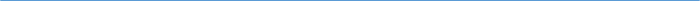 Drive Student Success Emphasize Institutional Effectiveness1. Improve Student Success and Completion6. Develop, enhance, and align business processes   2. Enhance the Quality of Teaching and Learning   7. Provide a welcoming and safe environmentCultivate Community Engagement Optimize Employee Experience 3. Cultivate and Strengthen Partnerships8. Support a diverse culture in which employees are engaged and productive4. Reinforce Public Recognition of Barton Community College5. Provide Cultural and Learning Experiences for the community